"Brainstorming is the process of free thinking and generating ideas without being bound by restraints such as "is this a good or bad idea?" (Slater and Cory, 2003)." Brainstorming is one of the best-known techniques available for creative problem-solving.Brainstorming is a technique by which a group attempts to find a solution(s) to a specific problem by amassing ideas spontaneously (Osborn, 1953). It is a highly effective technique for maximising group creative potential, not only to generate ideas but also to determine which ideas are most likely to succeed in a specific area of interest (Baumgartner, 2007).It is a creative process for generating ideas that encourages quantity over quality and discourages criticism and evaluation. A key ingredient for success is allowing ideas to build on each other.Brainstorming is a very important decision making skill, because it’s so effective at generating ideas to solve your problem.Brainstorming is effective at generating ideas for two reasons:It generates a large quantity of ideas.It generates a large variety of ideas addressing different aspects of the problem. It can be explained as a creative process for generating ideas that encourages quantity over quality and discourages criticism and evaluation. A key ingredient for success is allowing ideas to build on each other.It is a very important decision making skill, because it’s so effective at generating ideas to solve your problem.Brainstorming is effective at generating ideas for two reasons:It generates a large quantity of ideas.It generates a large variety of ideas addressing different aspects of the problem.It can be easily explained as a problem solving conference method based on stimulation of one person’s mind by the mind of another. An average group consist of 4 to 6 people sitting around a table and spontaneously producing ideas designed to solve a specific problem.The following rules should be followed:Criticism is not allowedAny number of ideas is welcome and desirableCombination and improvement are sought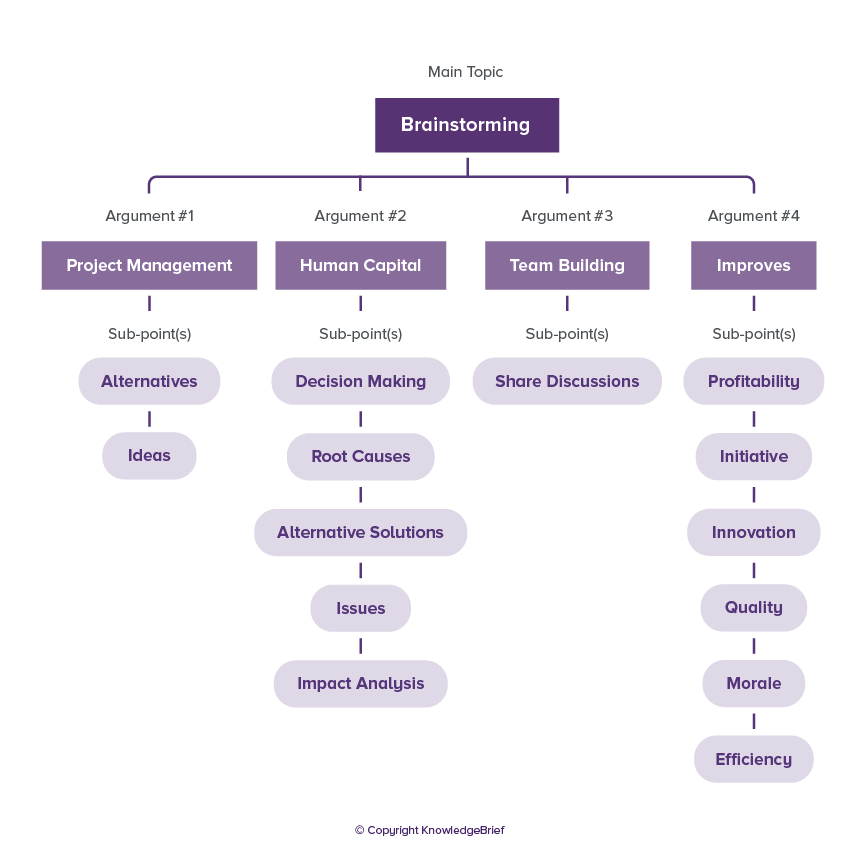 